Liturgical ManualFor Deacons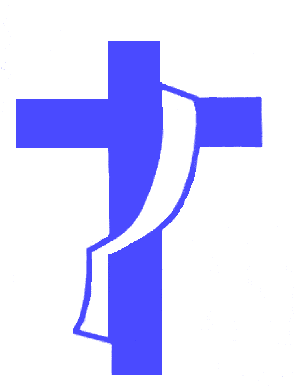 ROMAN CATHOLIC DIOCESE OF TUCSONPrefaceThis liturgical guide for deacons was developed to be a practical tool for the preparation of deacon candidates and for the on-going formation of those already ordained to the diaconate.  It is a teaching resource for candidates and deacons.  It is also intended to be a reference for pastors who have deacons assigned to the parish and especially for priestcelebrants who have deacons assisting them at Mass.  The aspiration is that this document will help unfold the beauty of the sacred liturgy, promote understanding, prayerfulness, reverence, and unity in the liturgical service of deacons.This guide is intended to be a “living document” which will be reviewed, amended,and revised as needed to remain accurate, current, and useful.  It will always be a work in progress as new and better ways are found to form deacons liturgically.The steps leading to the development of this guide were begun by Bishop Gerald Kicanas with his authorization of a study committee to facilitate the revision of the 1994Liturgical Handbook for Deacons which had become outdated.  His directions to the committee were to draft a liturgical guide which (1) involved consultation (2) was developed under the leadership of the and facilitated by the Office of the Diaconate, (3) which included consultation with an outside expert in liturgy and the diaconate, and (4) was practical for the use of deacon candidates, deacons, priests, pastors and the bishop. The process utilized included consultation with the following bodies and offices:Office of the BishopVicar for DeaconsAssociated VicarsDirector of FormatA conscious effort has been made to assure the conformity of this guide with the General Instruction of the Roman Missal (GIRM), Sacramentum Redemptionis, Apostolic Exhortation of Benedict XVI on the Eucharist Sacramentum Caritatis, the National Directory for the Formation, Ministry, and Life of Permanent Deacons in the United States, and other directives of Holy Mother Church.  This document is offered as a formation resourceto help  promote excellence in the liturgical service of deacons and  does  not supplant or alter  the  GIRM in any way.   It is offered to deacons and  the  priests with  whom the deacons serve at Mass  as a guideline to help  them implement the  GIRM in light  of  the latest liturgical documents of  the  Church. Readers are invited to point out any statements in this guide that do  not seem to be  consistent with  this objective of conformity or to make other suggestions for  the improvement of  the guide."The service of the deacon is the Church's service sacramentalized. Yours is not just one ministry among others, but it is truly meant to be, as Paul VI described it, a 'driving force' for the Church's diakonia. By your ordination you are configured to Christ in his servant role. You are also meant to be living signs of the servant hood of his Church."John Paul II, Address to deacons in Detroit, 1987“When the deacon comes to serve, he must empty himself from all selfish concerns. He must see himself as servant of the liturgy and never its master.  He must minister to the priest and to the altar with the humility of him whose very body and blood were offered on the altar of the cross.When he comes to proclaim the Gospel, the deacon must empty himself of all his worldly wisdom that he might be filled only with the wisdom of God.  He must decrease so that the Word of God might take root in him and those who hear his voice may hear not him, but Christ Jesus who lives in him. His acclamation of the Gospel  of the Lord must ring authentic and true.When he proclaims intercessions or invites the people to prayer, the faithful must recognize in him the trustworthy and compassionate man to whom they may go with any of their needs.  The poor must know him as their friend.  Orphans must see him as their father, and all who are alone, afraid or confused must see in him a refuge in the model of Christ Jesus.All must have such trust in his prudence and charity that his wise guidance is spontaneouslywelcomed.Finally, all who receive the Saviors Precious Blood from his hands must receive the chalice as from one who knows the meaning of sacrifice, of being poured out for Gods people, and of striving for holiness of life.  The deacon too must take up the cup of salvation as one whose very life is a hymn of praise to the Lord. For the cup he bears is his salvation and a model of the life to which he is called as a deacon.What the new Roman Missal and the Church ask of the deacon is to become more like Christ. To participate in his paschal death and resurrection: by how he lives and how he prays, by what he does and who he has become.This is the mystery of diaconal ministry at the altar.  It is the mystery of the Church and themystery of all who are called to the Supper of the Lamb!”Msgr. James Moroney, Director of Liturgy Office USCCB,The Deacon and the Liturgy: A Search for IdentityT A B L E	O F	C O N T E N T SCHAPTER ONE: LITURGICAL PRINCIPLES FOR DIACONAL MINISTRY .............................1CHAPTER TWO: THE IMPORTANCE AND DIGNITY OF THE EUCHARISTIC CELEBRATION ...............................................................................................................................3CHAPTER THREE: SOME GENERAL NORMS FOR ALL FORMS OF MASS ...........................5CHAPTER FOUR: DEACON’S ROLE IN THE CELEBRATION OF THE EUCHARIST ............9CHAPTER FIVE: DEACONS AND OTHER LITURGIES AND RITES.........................................19CHAPTER SIX: MASS WITH THE BISHOP AS PRESIDER ASSISTED BY ACATHEDRAL DEACON AND PARISH DEACONS ................................................................29CHAPTER SEVEN: MASS AT WHICH THE BISHOP PRESIDES BUT NOT ASCELEBRANT: ................................................................................................................................34CHAPTER EIGHT: APPENDIX ...........................................................................................................35HOLY WEEK .................................................................................................................................35THE DEDICATION OF A CHURCH...........................................................................................39THE DUTIES OF AN ACOLYTE .................................................................................................42BIBLIOGRAPHY ....................................................................................................................................43GLOSSARY..............................................................................................................................................44Chapter One: Liturgical Principles for Diaconal MinistryLITURGICAL PRESENCE OF THE DEACONThe deacon has a particular role in the liturgical action of the Church. Lumen Gentium states that “Strengthened by sacramental grace, in communion with the bishop and his group of priests, deacons serve the People of God in the ministry of the liturgy, of the word, and of charity” (#29). The liturgical presence of the deacon will be different at celebrations where someone else presides and the deacon assists that presider, versus the occasions when the deacon presides.Whenever there is a priest or Bishop present at a liturgical celebration, they preside and the deacon always assists. The focus of the assisting deacon is always on the action of the liturgy (Altar, Chair, etc.) unless the deacon is performing a function for the assembly (proclaiming the Gospel, giving liturgical directions, etc.). The deacon does not share any of the duties or prayers that belong to the presider, nor does he directly address God; he assists. All liturgical options that are available for the diaconal role during the liturgy are at the option of the presider not the one who assists. (i.e. chanting the penitential tropes or intercessions should be discussed with the presider before the celebration and not done during the celebration without his knowledge.) Deciding which options to use is a function of presiding.At those liturgical celebrations where the deacon is the presider, he takes on a different demeanor. He is no longer one who assists, but the one who leads those assembled in prayer. Now his focus is on those assembled and on God when God is addressed in prayer.LITURGICAL PRINCIPLES FOR THE DEACON AS THE PRESIDING MINISTERThe deacon has been ordained to nurture and increase the people of God; it belongs to him to lead the community in prayer when the pastor (or parochial vicar) is not available to lead them.1. When the deacon leads the assembly in the celebration of a Sacrament or in prayer, his focus is on the Lord Jesus Christ and the assembly. When the deacon assists a presider, the deacon’s focus is on the presider, it is on the assembly only when the assembly is being addressed.2. Music is an integral part of all liturgies; it helps all who celebrate to enter into the prayer. All music should be natural; pre-recorded music should never be used.3. Within the community’s worship space, the deacon has a unique chair from the priest and other ministers. When the deacon leads prayer, he is to use his chair and not the presidential chair. This will show the distinction between priest, deacon and other ministers.4. Liturgy is participatory and is not meant to be entertaining. Actions that create an environment of audience and performance should be avoided. Our liturgies are to be engaging and involve thegathered community in the experience of prayer.LITURGICAL VESTURE FOR DEACONS1. Albs worn by deacons are to be white (or cream) in color not wheat colored or gray. The alb should tend to be simple and not ornate nor have excessively full sleeves. The alb should be tied atthe waist with a cincture unless it is made to fit without one. The alb should cover the street clothesat the neck. If it does not, an amice should be worn. The alb should be long enough to reach to the bottom of the pants leg but not be so long that it poses a tripping hazard.2. A deacon stole is worn over the left shoulder, drawn across the chest, and fastened at the right side. The stole should be of the proper liturgical color. The stole is always worn under the dalmaticand is never worn without the alb.3. A dalmatic is worn over the stole (the stole is never omitted) and is never worn without an alb. The dalmatic is the normal vestment of the deacon for the celebration of Holy Eucharist. It may beomitted either out of necessity or for a less solemn liturgy (i.e. weekday Mass, Liturgy of the Hours, etc). It is proper to wear the dalmatic for a more solemn celebration of the Liturgy of the Hourssuch as Sunday Vespers.4. When the deacon presides at a funeral vigil or committal service, alb and white stole are proper, however local custom, or ecumenical hospitality, may call for regular business attire.5. When the deacon presides at the Sacrament of Matrimony, Sacrament of Baptism or Benediction, the alb, white stole and cope (optional for Matrimony & Baptism) are proper vesture. If the deaconreceives the exchange of vows during a nuptial Mass, the proper vestment is the dalmatic.6. According to Canon Laws 282 and 288, the Roman Collar is not mandatory attire for deacons. Chapter Two: The Importance and Dignity of the EucharisticCelebrationTHE GENERAL STRUCTURE OF THE MASS“The celebration of Mass, as the action of Christ and the People of God arrayed hierarchically, is the center of the whole Christian life for the Church both universal and local, as well as for each of the faithful individually. In it is found the high point both of the action by which God sanctifies the world in Christ and of the worship that the human race offers to the Father, adoring Him through Christ, the Son of God, in the Holy Spirit. In it, moreover, during the course of the year, the Mysteries of Redemption are recalled so as in some way to be made present. Furthermore, the other sacred actions and all the activities of the Christian life are bound up with it, flow from it, and are ordered to it.It is therefore of the greatest importance that the celebration of the Mass—that is, the Lord’s Supper—be so arranged that the sacred ministers and the faithful taking part in it, according to the proper state of each, mayderive from it more abundantly those fruits for the sake of which Christ the Lord instituted the EucharistSacrifice of His Body and Blood and entrusted it to the Church, His beloved Bride, as the memorial of HisPassion and Resurrection.This will best be accomplished if, with due regard for the nature and the particular circumstances of each liturgical assembly, the entire celebration is planned in such a way that it leads to a conscious, active, and fullparticipation of the faithful both in body and in mind, a participation burning with faith, hope, and charity, of the sort which is desired by the Church and demanded by the very nature of the celebration, and to which the Christian people have a right and duty by reason of their Baptism.Even if it is not sometimes possible to have the presence and active participation of the faithful, which bring out more plainly the ecclesial nature of the celebration, the Eucharistic Celebration always retains its efficacy anddignity because it is the action of Christ and the Church, in which the priest fulfills his own principal office andalways acts for the people’s salvation.It is therefore expected that the priest celebrate the Eucharistic Sacrifice even daily, if at all possible.1Because, however, the celebration of the Eucharist, like the entire Liturgy, is carried out through perceptible signs that nourish, strengthen, and express faith, the utmost care must be taken to choose and to arrange those forms and elements set forth by the Church that, in view of circumstances of the people and the place, will more effectively foster active and full participation and more properly respond to the spiritual needs of the faithful”.2“The celebration of the Eucharist in a particular Church is of utmost importance.For the diocesan Bishop, the chief steward of the Mysteries of God in the particular Church entrusted to his care, is the moderator, promoter, and guardian of the whole of its liturgical life. In celebrations at which theBishop presides, and especially in the celebration of the Eucharist led by the Bishop himself with thepresbyterate, the deacons, and the people taking part, the mystery of the Church is revealed. For this reason, the solemn celebration of Masses of this sort must be an example for the entire Diocese.1 Likewise, it is recommended by the Bishop that deacons assist at the Eucharistic Sacrifice daily, when possible.2 General Instruction of the Roman Missal 1-20The Bishop should therefore be insistent that the priests, the deacons, and the lay Christian faithful grasp ever more deeply the genuine meaning of the rites and liturgical texts and thereby be led to an active and fruitful celebration of the Eucharist. To the same end, he should also be vigilant that the dignity of these celebrations be enhanced. In promoting this dignity, the beauty of the sacred place, of music, and of art should contribute as greatly as possible.”3DEACONS AND THE CELEBRATION OF THE EUCHARISTAll those involved in a liturgy should arrive at a suitable time before the celebration begins in order to prepare mentally and spiritually. The deacon and/or minister should assist the priest celebrant withPractical preparations pray and/or greet the people.When fulfilling his ministry within the Eucharistic Liturgy, the deacon should be appropriately vested. It is desirable that the color and design of the deacon's vestments match the vestments of the presiding celebrant whenever possible, yet they are always distinguishable from the priest’s vestments by virtue of the dalmatic having sleeves.If a deacon is functioning in his proper liturgical role, he always stands and sits to the immediate right of the priest celebrant. If a second deacon is present and functioning, he stands and sits to the immediate leftof the celebrant. If there is a third deacon, he may sit next to one of the other two deacons, or wherever appropriate. This remains the same whether priest concelebrants are present or not.Before the liturgy begins, the deacon should discuss with the celebrant the options chosen, including penitential rite, use of incense, dismissal, and others`.When he is present at the Eucharistic Celebration, a deacon should exercise his ministry, wearing sacred vestments. The deacon:1.	Assists the celebrant and usually remains at this side;2.	Guides the faithful by appropriate introductions and explanations,3.	Proclaims the Gospel and may preach the homily, at the discretion of the celebrant;4.	Announces the intentions of the Prayer of the Faithful;5.	Ministers at the altar, with the chalice as well as the Sacramentary;6.	Assists the celebrant in distributing Communion;7.	Purifies and arranges the sacred vessels;8.	Announces the conclusion of Mass9.	As needed, fulfills the duties of other ministers himself if none of them are present;10.  Handles distractions in order to prevent them, as much as possible, from disturbing the presider and assembly.3 General Instruction of the Roman Missal 20-22Chapter Three: Some General Norms for All Forms of MassDirectly quoted from GIRM 273-287Veneration of the Altar and the Book of Gospels	According to traditional practice, the altar and the Book of Gospels are venerated by means of a kiss.	A genuflection, made by bending the right knee to the ground, signifies adoration, and therefore it is reserved for the Most Blessed Sacrament, as well as for the Holy Cross from the solemn adoration during the liturgical celebration on Good Friday until the beginning of the Easter Vigil.	During Mass, three genuflections are made by the priest celebrant; namely, after the showing of the Host, after the showing of the chalice, and before Communion. Certain specific features to be observed in a concelebrated Mass are noted in their proper place.	If, however, the tabernacle with the Most Blessed Sacrament is present in the sanctuary, the celebrant, the deacon, and the other ministers genuflect when they approach the altar and when they depart from it, but not during the celebration of Mass itself.	Otherwise all who pass before the Most Blessed Sacrament genuflect, unless they are moving in procession.	Ministers  carrying  the  processional  cross  or  candles  bow  their  heads  instead  of genuflecting.	A bow signifies reverence and honor shown to the persons themselves or to the signs that represent them. There are two kinds of bows: the bow of the head and a bow of the body.A bow of the head is made when the three Divine Persons are named: Together and at the name of Jesus, the Blessed Virgin Mary, and of the Saint in whose honor Mass is being celebrated.A bow of the body, that is to say a profound bow, is made to the altar; during the prayers Munda cor meum (Almighty God, cleanse my heart) and In spiritu humilitaties(Lord God, we ask you to receive); in the Creed at the words Et incarnates est (by the power of the Holy Spirit…made man); in the Roman Canon at the words Supplices te rogamus (Almightly God, we pray that your angel). In addition, the celebrant bows slightly as he speaks the words of the Lord at the consecration.Incensation	Incensation is an expression of reverence and of prayer, as is signified in Sacred Scripture(cf. Ps 141 [140]:2, Rev 8:3).	Incense may be used if desired in any form of Mass: During the entrance procession;At the beginning of Mass, to incense the cross and the altar;At the Gospel procession and the proclamation of the Gospel itself;After the bread and the chalice have been placed upon the altar, to incense the offerings, the cross, and the altar, as well as the priest and the people;At the showing of the Host and the chalice after the consecration.	The celebrant, having put incense into thurible, blesses it with the sign of the Cross, without saying anything	Before and after an incensation, a profound bow is made to the person or object that is incensed, except for the incensation of the altar and the offerings for the Sacrifice of the Mass.	The following are incensed with three swings (3X3) of the thurible: the Most Blessed Sacrament, a relic of the Holy Cross and images of the Lord exposed for public veneration, the offerings for the sacrifice of the Mass, the altar cross, the Book of the Gospels, the Paschal Candle, the priest, and the people.	The following are incensed with two swings (2X3) of the thurible: relics and images of Saints exposed for public veneration. This should be done, however, only at the beginning of the celebration, (and only on their particular feast days), after the incensation of the altar.	The altar is incensed with single swings of the thurible in this way:If the altar is freestanding with respect to the wall, the priest incenses walking around it;If the altar is not freestanding, the priest incenses it while walking first to the right side, and then to the left.	The cross, if situated on or near the altar, is incensed by the priest before he incenses the altar; otherwise, he incenses it when he passes in front of it.	The priest incenses the offerings with three swings of the thurible or by making the sign of the cross over the offerings with the thurible, then going on to incense the cross and the altar.Purification	Whenever a fragment of the Host adheres to his fingers, especially after the Fraction or the Communion of the faithful, the priest is to wipe his fingers over the paten or, if necessary, wash them. Likewise, he should also gather any fragments that may have fallen outside the paten.	The sacred vessels are purified by the celebrant, the deacon, or an instituted acolyte after Communion or after Mass, insofar as possible at the credence table. The purification of the chalice is done with water alone or with wine and water, which is then drunk by whoever does the purification. The paten is usually wiped clean with the purificator.	Care must be taken that whatever may remain of the Blood of Christ after the distribution of Communion is consumed immediately and completely at the altar. Precious Blood is never to be reserved except in extreme circumstances for sick or dying unable to receive any other way.	If a Host or any particle should fall, it is to be picked up reverently. If any of the Precious Blood is spilled, the area where the spill occurred should be washed with water, and this water should then be poured into the sacrarium in the sacristy. (In the meantime, a purificator should cover the stain/spill until the liturgy is concluded.)Communion under Both Kinds	Holy Communion has a fuller form as a sign when it is distributed under both kinds. In this form the sign of the Eucharistic Banquet is more clearly evident and clear expression is given to the Divine Will by which the new and eternal Covenant is ratified in the Blood of the Lord, as also the relationship between the Eucharistic Banquet and the eschatological banquet in the Father’s Kingdom.    Pastors should take care to ensure that the faithful who participate in the rite or are present at it are as fully aware as possible of the Catholic teaching on the form of Holy Communion as set forth by the Ecumenical Council of Trent. Above all, they should instruct the Christian faithful that the Catholic faith teaches that Christ, whole and entire, and the true Sacrament, is received even under only one species, and consequently that as far as the effects are concerned; those who receive under only one species are not deprived of any of the grace that is necessary for salvation.    They  are  to  teach,  furthermore,  that  the  Church,  in  her  stewardship  of  the Sacraments, has the power to set forth or alter whatever provisions, apart from the substance of the Sacraments, that she judges to be most conducive to the veneration of the Sacraments and the well-being of the recipients, in view of changing conditions, times, and places. At the same time, the faithful should be encouraged to seek to participate more eagerly in this sacred rite, by which the sign of the Eucharistic banquet is made more fully evident.	In addition to those cases given in the ritual books, Communion under both kinds is permitted for:Priests who are not able to celebrate or concelebrate Mass; the deacon and others who perform some duty at Mass;Members of communities at the conventual Mass or “community” Mass, along with seminarians, and all who are engaged in a retreat or are taking part in a spiritual or pastoral gathering.	The diocesan Bishop may establish norms for Communion under both kinds for his own diocese, which are also to be observed in churches of religious and at celebrations with small groups. The diocesan Bishop is also given the faculty to permit Communion under both kinds whenever it may seem appropriate to the pastor to whom, as its own shepherd, a community has been entrusted, provided that the faithful have been well instructed and there is no danger of profanation of the Sacrament or confusion because of the large number of participants or some other reason.	In all that pertains to Communion under both kinds, the Norms for the Distribution and Reception of Holy Communion under Both Kinds in the Diocese of the United States of America are to be followed.	When Communion is distributed under both kinds,The chalice is usually administered by a deacon or, when no deacon is present, by a priest, or even by a duly instituted acolyte or another extraordinary minister of Holy Communion, or by a member of the faithful who in case of necessity has been entrusted with the duty for a single occasion;Whatever may remain of the Blood of Christ is consumed at the altar by the priest or the deacon, or by the duly instituted acolyte who ministered the chalice. The samethen purifies, wipes, and arranges the sacred vessels in the usual way.Any of the faithful who wish to receive Holy Communion under the species of bread alone should be granted their wish.	For Communion under both kinds the following should be prepared:a.         If Communion from the chalice is carried out by communicants‟ drinking directly from the chalice, a chalice of a sufficiently large size or several chalices are prepared. Care should, however, be taken in planning lest beyond what is needed of the Blood of Christ remains to be consumed at the end of the celebration.b.	If Communion is carried out by intinction, the Hosts should be neither too thin nor too small, but rather a little thicker than usual, so that after beingdipped partly into the Blood of Christ they can still be distributed to each communicant.If Communion of the Blood of Christ is carried out by the communicants‟ drinking from the chalice, each communicant, after receiving the Body of Christ, moves and stands facing the minister of the chalice. The minister says, Sanguis Christi (The Blood of Christ), the communicant responds, Amen, and the minister hands over the chalice, which the communicant raises to his or her mouth. Each communicant drinks a little from the chalice, hands it back to the minister, and then withdraws; the minister wipes the rim of the chalice with the purificator.If Communion from the chalice is carried out by intinction, each communicant approaches the priest or deacon, who holds a vessel with the sacred particles, aminister standing at his side and holding the chalice. The priest or deacon takes ahost, dips it partly into the chalice and, showing it, says, Corpus et Sanguis Christi (TheBody and Blood of Christ). The communicant responds, Amen, receives theSacrament in the mouth from the priest, and then withdraws.Chapter Four: Deacon’s Role in the Celebration of theEucharistMass with One DeaconOne of the more basic liturgical ministries of the deacon is "to make all the preparation for the sacrifice, and distribute the Body and Blood of the Lord to the faithful." The following norms are guidelines drawnfrom the General Instruction of the Roman Missal, and the Sacramentary itself, on the manner in which a deacon exercises his liturgical function at the Eucharist. Some of the functions of the deacon in thecelebration of the Eucharist, (e.g., placement of the corporal and purification of the vessels), may also be done by an instituted acolyte. Therefore, when an instituted acolyte is present, his function should be distinguished from that of the deacon.The deacon should see to it that the necessary liturgical books, vessels, and vestments are properly arranged for the celebration. He should also assist the instituted acolytes and other servers in theirpreparation and performance of their liturgical roles, as appropriate. Special attention should be givenwhen incense is to be used.1. Introductory Ritesa.	Entrance Procession and Reverence to the Altar: The typical order of the entrance procession to the altar is:Thurifer carrying a thurible with burning incenseCross Bearer with image to the frontCandlebearers carrying candlesticks with lighted candlesLectors/ReadersDeacon carrying the Book of the GospelsPriestThe deacon walks immediately before the priest in the procession carrying the Book of the Gospels slightly elevated. Otherwise, without the Book, he may walk at the right-handside of the priest. If there are concelebrants and other vested deacons, the deacon carrying the Gospel book precedes the vested deacons. Extraordinary Ministers of HolyCommunion do not join the procession.When he reaches the altar, he does not bow or genuflect but proceeds to the altar and places the Book of Gospels upon it.  He then waits the arrival of the celebrant and thentogether with the celebrant, he venerates the altar with a kiss. Nothing else should beplaced on the altar at this time, not even the Sacramentary or vessels.If, however, he is not carrying the Book of the Gospels, he makes a profound bow to the altar with the celebrant in the customary way and with him venerates the altar with a kiss.If the tabernacle is in the Sanctuary or within close proximity to the altar, the deacon and the celebrant will genuflect to the tabernacle rather than bow to the altar. If physically impaired, a profound bow would suffice.b. Incensation of the Altar:If incense is used, the thurifer will bring the thurible and boat to the celebrant. The altar server will hand the boat to the deacon. The deacon will open the boat and hold it closeto the thurible, while the celebrant places incense in the thurible. When the celebrant isfinished, the deacon closes the boat and hands it to the thurifer, who passes the thurible to the deacon. The deacon then offers the thurible to the celebrant. The celebrant and thedeacon move to the center of the altar (with the deacon to the right of the celebrant), and face the altar. There is no bow before and after incensing the altar (GIRM 277). If desired by the celebrant, the deacon can hold back the celebrant’s chasuble while the celebrant incenses the altar. The deacon begins a slow procession to the right, around the altar, and leads the celebrant to the middle of the altar in front.Upon arriving at the middle of the front of the altar, both the deacon and celebrant bow to the Cross. The celebrant incenses the crucifix (during the Easter season, the Paschal candle is also incensed). The deacon and celebrant bow again to the Cross (and in season, the Paschal candle) and the deacon starts the procession again to the back of the altar. The celebrant returns the thurible to the deacon, who hands it to the thurifer.c.  Greeting the Assembly:After the incensation, the deacon and celebrant go to their chairs (with the deacon always to the immediate right of the celebrant). The deacon stands beside him whilethe celebrant greets the assembly. After the greeting, the priest, deacon, or other suitable minister may very briefly introduce the Mass of the day. However, thisintroduction may also be delegated by the priest to the deacon.d.  Penitential Rite:The deacon stands at the right side of the celebrant during the Penitential Rite. If Penitential Rite “C” is used, the deacon may recite or intone the tropes. However, a choir may do this instead of the celebrant or deacon.If Rite “A” or “B” is used, the priest leads the assembly and the deacon (or choir) leadsthe Kyrie which follows. The priest always says the absolution.If the Rite of Sprinkling is used, the deacon assists the priest; however, he may receive the permission of the celebrant to sprinkle the people himself.e.  GloriaThe deacon continues to stand at the right side of the celebrant during the Gloria and joins with the assembly in prayer.f.  Opening PrayerIf an altar server is not present, the deacon may assist the celebrant with the Sacramentary for the opening prayer. Otherwise, he continues to stand at the right side of the celebrant.2.  Liturgy of the Worda.	During the entire Liturgy of the Word, up to the Gospel, the deacon remains seated at his place. During the Responsorial Psalm, the deacon joins in with the cantor and the assembly in singing of the psalmIn the absence of a lector, the deacon reads the first two readings and the Gospel.b.  GospelIf incense is to be used at the Gospel reading, the thurifer brings the thurible and boat to the deacon at the beginning of the Gospel Acclamation.The deacon stands and accepts the boat from the thurifer, opens the boat and holds it close to the thurible. The celebrant places incense on the charcoal. When the celebrant is finished, the deacon closes the boat and hands it to the thurifer.The deacon makes a profound bow before the celebrant and asks for his blessing, saying in a low voice, “Father, give me your blessing.” The celebrant blesses him, saying, “The Lord be in your heart …” The deacon signs himself with the Sign of the Cross and responds, “Amen.”After receiving the blessing, the deacon proceeds to the altar, bows, and lifts the Book ofGospels. He then goes in procession to the place where the Gospel is proclaimed.The order of the procession is:    One thurifer carrying the thurible    Two servers carrying candles    Deacon carrying the Book of GospelsWhen the procession arrives at the ambo, the two altar servers with lit candles stand on either side and face each other, the altar server with the thurible faces the assembly andstands near the deacon; the deacon places the Book of Gospels on the ambo, looks at the assembly, and with hands joined says: “The Lord be with you.” The assembly responds: “And also with you”. “A reading from the Holy Gospel  according to                    .” (Note: This is the only formula and words to be used.) The deacon makes the Sign of the Cross with his thumb on the book, his forehead, his lips, and his heart.Incense is now used to venerate the Book of the Gospels. The deacon turns toward the thurifer and takes the thurible. He then bows to the Gospel Book and incenses it withthree times: 3 swings to the center, 3 swings to the left of the book, and 3 swings to theright of the book. He bows to the Book again and returns the thurible to the thurifer.The deacon then proclaims the Gospel reading. At the conclusion of the reading he says: “The Gospel of the Lord.” He says this without hand gestures and without raising the book from the stand.While the people respond “Praise to you, Lord Jesus Christ,” the deacon then venerates the Book with a kiss, saying privately, “May the words of the Gospel wipe away our sins.”When the Bishop is celebrant, the deacon takes the Book of Gospels to the Bishop to be reverenced. The Bishop may bless the assembly with it.Lastly, the deacon may carry the Book of Gospels to the credence table or another appropriate and dignified place.If the celebrant is delivering the homily, the deacon returns to his seat; if the deacon is preaching he returns to the ambo and begins.After the homily, the catechumens who are present may be dismissed by the priest or deacon.c.   CreedThe deacon remains at the right side of the celebrant and visibly joins in prayer with the assembly. At the words “By the power of the Holy Spirit…and became man” all make aprofound bow.d.  Prayer of the FaithfulAfter the introduction by the celebrant, it is the deacon himself who announces the intentions of the Prayer of the Faithful, from the ambo.The deacon is the primary minister of the Prayer of the Faithful and other options (lector, other lay people) are not to be considered unless it is a special liturgy with special considerations or a deacon is not present. The deacon may prepare the petitions of the intercessions. This should be done according to the norms of the general intercessions and local customs. As a rule, the series of intentions is to bea.	For the needs of the Churchb.   For public authorities and the salvation of the whole world c.	For those burdened by any kind of difficultyd.   For the local community (GIRM 70)It is also customary to have the last prayer for the dead. The celebrant concludes the Prayer of the Faithful with a prayer3.   Liturgy of the Eucharista.   Preparation of the GiftsAfter the Prayer of the Faithful, while the celebrant remains at the chair, the deacon prepares the altar assisted by the altar server, but it is the deacon’s place to take care of the sacred vessels. The deacon should be the only person that places the vessels, etc. on the altar.The altar server may place the corporal(s) and Sacramentary on the altar. Then the deacon places the chalice, communion cups (if needed), and purificators on the altar. The Sacramentary should be placed according to the choice of the celebrant and open to the 	appropriate page. 	The creases in the corporal are there for a practical reason: to catch Host fragments. The corporal should be placed on the altar with the creases pointing down and the “fold” facing up, cross at the bottom, in the center of the altar with the bottom of the corporal at the edge of the altar nearest to the deacon. The paten should be placed off the corporal and just to the right. The chalice (and any vessel not in the offertory procession) should be placed on the lower corner of the altar where the deacon will pour the water and wine after the reception of the gifts. Any ciboria containing unconsecrated hosts (and not in the offertory procession) should be placed appropriately on the altar so as to allow the celebrant to place the ciboria, paten, and chalice on the corporalIf one chalice is not sufficient for Holy Communion to be distributed under both kinds to the priest concelebrants or Christ’s faithful, several chalices filled with wine may be placed on a corporal on the altar in an appropriate place. It is praiseworthy that the main chalice be larger than the other chalices prepared for distribution.Note: Corporal or corporals of sufficient size must be used so as to accommodate the number of sacred vessels used. The deacon should determine that the corporal(s) havebeen ironed and folded correctly.The deacon assists the celebrant in accepting the gifts brought in procession. It is permissible for the deacon to receive the gifts by himself if directed by the celebrant. Thedeacon returns to the altar and offers the paten or ciborium to the celebrant. The deaconpours sufficient wine into the chalice. He then pours a very small amount of water into the chalice. While pouring the water, the deacon prays quietly - “By the mystery of this water and wine may we come to share in the divinity of Christ, who humbled Himself to share in our humanity.” The deacon then offers the chalice to the celebrant.If incense is used, the deacon assists the celebrant as at the beginning of the Mass.After the gifts, the cross and the altar have been incensed, the celebrant and deacon face each other and the celebrant hands the thurible to the deacon. They bow to each otherand the deacon incenses the celebrant three times (3 swings each time). They bow to eachother again.The deacon then incenses as follows:	Bishop (if present)	Other clergy (concelebrants) if present in the sanctuary	Concelebrants seated with the congregation	Congregation and deacons	The thurible is then returned to the thurifer and the deacon returns to the right side of the celebrant.The thurible should be carried from place to place as follows: held at full length in the right hand with the elbow bent; the left hand should be placed on the chest unless the boat is held in the left hand.If incense is used, the washing of the celebrant‟s hands by the acolyte occurs while thedeacon is incensing.b.  Eucharistic PrayerThe deacon stands to the right and slightly behind the celebrant, usually one step back and one step to the right.When concelebrants are present, they join the celebrant around the altar just prior to the preface. The deacon should avoid standing between the concelebrants and the altar.As the celebrant begins the Eucharistic Prayer and invites the faithful to “lift up your hearts”, the deacon should not lift his hands and arms in a ministerial gesture but keep them close to his chest in a prayerful position.The General Instruction of the Roman Missal indicates that the deacon is to kneel from the Epiclesis (celebrant extends his hands over the paten) until the celebrant shows the chalice at the end of the Consecration. As the celebrant rises from his genuflection and begins, “Let us proclaim the mystery of faith,” the deacon also rises. The deacon remains standing through the rest of the Eucharistic Prayer.If there is a pall on the chalice, the deacon may assist the celebrant by removing the pall before he kneels. If the celebrant so desires, the deacon may cover the chalice again afterthey have both risen to their feet.If there is a health issue and a deacon cannot kneel he should assume a posture of reverence. In that case, the following applies:	After the consecration of the Body, the celebrant genuflects and the deacon should bow toward the altar.	If  there  is  a  pall  on  the chalice, the  deacon may remove the  pall immediately following the reverence after the consecration of the Body.	After the consecration of the Precious Blood, the celebrant genuflects and the deacon should bow toward the altar.	The deacon may replace the chalice pall as the celebrant invites the assembly to recite or sing the Memorial Acclamation.When more than one deacon is serving, all who are able will kneel.At the Doxology, the deacon stands to the right of the celebrant and raises the chalice while the celebrant raises the paten with the Host until the people have responded, “Amen.” The deacon does not recite the Doxology with the celebrant but leads the congregation with the Great Amen.The deacon should be turned slightly toward the celebrant and the chalice should be elevated to so that the center of the chalice is at a level with the Host.After the assembly has responded “Amen,” the deacon should hand the chalice back to the celebrant and he may place the chalice pall on the chalice if a chalice pall is used.c.   The Lord’s PrayerThe celebrant leads the Lord’s Prayer.During this time, the deacon is at the celebrant’s right side, slightly behind him and visibly joining in the prayer. The deacon does not raise his hands and arms in a ministerial gesture (ie the priest raises and extends his arms inviting all to pray). The deacon should hold his hands together in a prayerful stance.After the celebrant has greeted the people with, “The Peace of the Lord be with you always” and they have responded, the deacon invites the assembly to exchange the Sign of Peace. He faces the people and, with hands joined, says, “Let us offer each other the Sign of Peace”. (This is the only word formula to be used. No elaborations.) Then he himself receives the sign of peace from the celebrant and may offer it to those other ministers who are close to him. If there are concelebrants, the concelebrants who are nearer to the principal celebrant receive the sign of peace from him before the deacon does. GIRM 239d.  Fraction Rite and Distribution of CommunionIn ordinary circumstances, the celebrant alone performs the fraction.If there are a large number of hosts, the deacon may assist the celebrant in placing them into additional ciboria during the “Lamb of God.” Whenever possible, when a very large number of hosts are needed, they should be placed into the additional ciboria before the Mass begins, if the celebrant agrees.If the deacon is bringing reserved hosts from the tabernacle to be distributed, he should genuflect to the tabernacle after opening the door and then again just before closing the door when reserving the hosts after Communion.At Diocesan Masses where other Bishops or cardinals are present, the Bishop will offer the Eucharist to Bishops, Archbishops, and Cardinals. The Bishop or concelebrant willoffer the Hosts to the other concelebrants.Just prior to the priests‟ Communion, the celebrant will genuflect. It is appropriate that the deacon bow toward the altar at that time.After the priests‟ Communion, the deacon receives Communion from the celebrant under both kinds. The deacon is strictly forbidden from self-communicating.Depending upon numbers, circumstances, and logistics, the deacon will step away for a moment to allow concelebrants to approach the altar for the Precious Blood. The deacon then assists the celebrant in giving Communion to other ministers (altar server(s), extraordinary ministers of Holy Communion), with the deacon administering the chalice. The deacon does not serve Communion to the concelebrants.The deacon then assists in distributing Communion to the assembly. If extraordinary ministers of Holy Communion are helping to distribute Communion, the deacon, as anordinary minister of Holy Communion, may serve Communion under either kind.Since priests and deacons are ordinary ministers, they must not sit to allow an extraordinary minister to distribute Communion.After Communion has been distributed, the deacon returns to the altar and collects any remaining consecrated Hosts. All consecrated Hosts are placed in a ciborium and returned to the tabernacle. The deacon genuflects just before closing the tabernacle door. 	The deacon carries the chalice and vessels to the credence table where he may purifythem in the usual way. If a paten is used, the paten and main chalice may be purified at the altar.Another option is to cover the vessels with a purificator and leave them on a corporal on the credence table to be purified after Mass by the priest, or deacon, or instituted acolyte.The corporal should be folded carefully so that any possible particles will not be shaken onto the altar or floor. Corporals should not be left on the altar from one Mass toanother.4.   Concluding Rite and RecessionalOnce the prayer after Communion has been said, the deacon makes brief announcements to the people, if indeed any need to be made, unless the priest prefers to do this himself. (GIRM 184)If a solemn blessing is used, after the celebrant  says, “The Lord be with you,” and the assembly responds, the deacon says, “Bow your heads and pray for God‟s blessing.”After the blessing, the deacon dismisses the people (see Roman Missal).  The only formulas to be used are: “Go forth, the Mass is ended” or “Go and announce the Gospel of the Lord” or  “Go in peace, glorifying the Lord by your life.”  The deacon reverences (kisses) the altar with the celebrant and leaves at the right side of the celebrant. 	The Book of the Gospels is not carried out in the procession at the end of Mass. 	Notes: If incense is not used, eliminate those references; nothing else changes.If a Book of Gospels is not used, eliminate all references to the Book of Gospels; the proper place in the entrance procession or recessional for the deacon is at the right side of the celebrant.Mass with Two (or three) DeaconsIf there are several deacons present, nothing forbids their distributing among themselves and performing different parts of the same ministry or duty. (GIRM 109)When there are two deacons, it is common that one would be the Deacon of the Word, thus proclaiming the Gospel and also praying the petitions of the Prayer of the Faithful while theother deacon would be the Deacon of the Altar, assisting the celebrant at the chair and altar. This is only one of many ways the diaconal role may be divided at Mass.The deacons should be seated at the immediate right and left of the celebrant. For reference in this material, the deacon who sits to the right of the celebrant will be referred to as the “Deacon of the Word” the deacon who sits to the left of the celebrant  will be referred to as the “Deacon of the Altar.”Other than the Passion, the proclaiming of the Gospel is one duty that cannot be shared between multiple deacons.The variations from the Mass with One Deacon are as follows:1.	Introductory RitesThe Deacon of the Altar enters in procession at the right side of the celebrant. The Deacon of the Word carries the Book of Gospels and enters in front of other vested deacons and the celebrant (and concelebrants).If incense is used, the Deacon of the Altar will assist the celebrant.If an altar server is not present, the Deacon of the Word may assist the celebrant with theSacramentary for the opening prayer. Otherwise, he continues to stand at the right side ofthe celebrant.2.	Liturgy of the WordThe proclamation of the Gospel is done by the Deacon of the Word.After the introduction by the priest it is the Deacon of the Word  who normally announces the intentions of the Prayer of the Faithful.3.   Liturgy of the EucharistThe Deacon of the Altar prepares the altar. He may be assisted by an altar server or by the Deacon of the Word.The Deacon of the Altar stands to the right and slightly behind the celebrant.The Deacon of the Word may assist by turning pages in the Sacramentary if appropriate. Notes:If a Book of the Gospels in not used:For the entrance procession:	Deacon of the Altar to the right of the Celebrant.	Deacon of the Word: to the left of the Celebrant. If three Deacons are present, they are	Deacon of the Gospel, Deacon of the Altar, and Deacon of the Word	Deacon of the Gospel carries the Book of Gospels in procession and the other two deacons enter and leave with the celebrant	In the entrance procession, the Deacon of the Gospel moves directly to the altar, places the Book of Gospels in the middle of the altar, reverences the altar, and then proceeds to his chair.	Deacon of the Gospel sits either to the immediate side of the Deacon of the Altar or to the immediate side of the Deacon of the Word. If this is not possible due to space limitations, he should sit in some other appropriate place in the sanctuary.	The Deacon of the Gospel proclaims the Gospel and the Deacon of theWord announces the intentions of the Prayers of the Faithful.	The Deacon of the Gospel does nothing else during the liturgy until theRecessional, with the exception of the distribution of Communion.Chapter Five: Deacons and Other Liturgies and RitesT H E  S A C R A M E N T  O F  M A T R I M O N YTo prepare couples for the Sacrament of Matrimony the deacon must follow the policies of our diocese. The deacon may assist at and solemnly bless marriages in the name of the Church. Faculties of the dioceseor delegation from the proper pastor is required, as well as the authorization of the civil authorities toassist at marriages. For a deacon to witness a marriage outside of his own parish, he must have the written delegation of the pastor of the parish in which the marriage is to take place.As the Church's witness of the sacrament, the deacon follows the norms and liturgical requirements set down by the Roman Ritual: The Rite of Marriage, in the general introduction and in the various chapters.1. For the Rite of Marriage outside Mass, the deacon shall be vested in alb and stole and, if desired, a cope. A dalmatic is not appropriate.2. When the marriage ceremony is witnessed outside the context of Mass, the deacon may act as celebrant of the ceremony. He should then fulfill all the offices appropriate to the celebrant. Most appropriately, the ministries of lector and cantor should be taken by someone else.3. At a Nuptial Mass, the deacon fulfills his proper role for Eucharist celebrations. Although it should be the exception rather than the rule during Mass, the deacon may also serve ascelebrant of the Marriage Ceremony if he is to receive the consent of the couple. The nuptialblessing is given by the priest. Please refer to the Rite of Marriage.Besides the responsibility entrusted to him in the celebration of the Rite of Marriage, the deacon should see to it, if it is his task in the community, that the couple is properly prepared before the celebrationthrough instruction and fulfillment of the canonical requirements established by the Code of Canon Lawand the Bishop, including the registration of the marriage. He should also assist the couple in the choice of texts, prayers, and music for the celebration.T H E  S A C R A M E N T  O F  B A P T I S MThe deacon may solemnly baptize infants with all the rites and ceremonies of the Rite of the Baptism of Infants. The deacon does not normally receive adults into the church through baptism or reception of full communion. This is because the sacrament of confirmation should be conferred at the same time and deacons do not administer this sacrament.For the Rite of Baptism outside of Mass, the deacon shall be vested in alb and stole and, if desired, a cope. A dalmatic is not appropriate.Together with the parish priest, it is also the duty of the deacon, especially when he is the presiding min- ister of the Sacrament, to assist families in the preparation for the baptism of their children and to helpthem in the task of Christian formation that they have undertaken.The deacon, through visitation of parents of children to be baptized and catechetical preparation of par- ents, may assist the parish priest in determining the readiness of parents to accept the responsibilities ofraising their children as Christians. If parents are not yet ready to profess their own faith and/or take on the responsibility of Christian education for their children, the parish priest, keeping in mind whatever regulations have been laid down by the conference of Bishops and the policies of the diocese, may deter- mine a longer interval between birth and baptism. The deacon could assist in this task.The deacon should be thoroughly familiar with the Rite so that he may solemnly baptize infants in his parish, keeping in mind the adaptations that the minister of this Sacrament may make according to thenorms of the ritual.For a deacon to perform a baptism outside of his own parish, he should have the permission (written or verbal) of the pastor of the parish in which the baptism is to take place.T H E  S A C R A M E N T  O F  C O N F I R M A T I O NIt is common practice for deacons to be asked to assist at Confirmations with the Bishop or his delegate. The ordinary minister of Confirmation is the Bishop. He may however delegate this liturgy to the Vicar General or one of the Deans. For the purpose of this section we will assume the Bishop to be the celebrant. If the Bishop is not the celebrant, the rite proceeds as outlined here but the particulars relating to the Bishop (i.e. miter, Crozier, etc) will be ignored.The Rite as presented in the Roman Pontifical will be followed exactly. The Bishop, Dean, or Vicar will bring the appropriate Rite book.The Mass text will normally be the proper ritual Mass for Confirmation found in the Sacramentary, with the preface of the Holy Spirit, using red vestments. However, on the Sundays and on other solemnities,the Mass is that of the day with the appropriate colored vestments.Preparations:The deacon should help to ensure that the following is prepared before the Confirmation liturgy.Everything normally needed for Mass with sufficient chalices for distribution of Communion under both kinds.Bottle of sanitzerChrism (from the parish), a small wide-mouth bowl for containing the chrism during the anointing, and a hand towel.Servers in place to assist with the miter, Crozier, and the Rite book.The Rite book should be placed at the Ambo for use by the Bishop for the Profession of Faith after the homily. Note: Whenever the Bishop uses the Rite book, except at the Ambo, the deaconshould ensure that a server is designated to hold the book. The Bishop should not hold the bookhimself.The Liturgy:The Liturgy of the Word is celebrated as usual with the deacon proclaiming the Gospel.Immediately after the Gospel, the pastor presents the candidates to the Bishop. The candidates rise and the Bishop may address them. The pastor will instruct them when to be seated.The Bishop (with miter) will address the candidates and the assembly in the homily.Following the homily, the Bishop leads the candidates in the renewal of the Baptismal Promises andProfession of Faith from the Rite book.Then the Bishop (without miter) moves to the center of the sanctuary and invites the priests to join him. The Bishop, reading from the Rite book (held by a server or a deacon) calls down the power of the HolySpirit. He and the priests impose hands over those to be confirmed. Those to be confirmed kneel at this time while everyone else stands.Following the imposition of hands is the anointing. For the anointing, the Bishop wears the miter and carries the Crozier. The deacon should stand at his left with the chrism, unless the Pastor chooses to do so. He should have a hand towel draped over his arm so the Bishop can wipe the excess oil from his hand. Note: Other celebrants may request that the deacon stand to his right with the oil.After the anointing, the Bishop, without Crozier,  will wash his hands with the lemon and water that wasprepared before the liturgy. Two servers should bring this to him at the presider‟s chair.The Creed is not said.The Rite book is brought to the Bishop and his miter is taken from him. The Bishop prays the introduction to the General Intercessions. It is appropriate that one or two candidates make theintercessions for the Prayer of the Faithful. The Bishop concludes with the prayer from the Rite book. At the conclusion of the General Intercessions the Bishop receives his miter back.The Bishop, with miter, and the other priest concelebrants are seated.The Liturgy of the Eucharist proceeds as normal with the deacons performing their usual roles.T H E  M I N I S T R Y  O F  T H E  W O R DThe deacon's most solemn ministry of the Word is that of proclaiming the Gospel and preaching at the liturgy. However, as one deputized to bring the Good News, he can extend this ministry in almost unlimited ways. At many gatherings, and at formal and informal meetings, he can communicate a word of joy and hope. Adult education and education of young people can become a part of his concern. What is appropriate to the Office of Deacon is simply that he proclaim and witness God's Word in all his service, ministries, and actions.The ministry of homiletic preaching for deacon (and priest) depends on faculties given by the Bishop and the particular diocesan norms. A deacon may preach at any celebration of the Eucharist or any othercelebration of a sacrament in which he is not the presiding minister (provided that the presiding ministerassents to this).The deacon may preach on the following occasions when he is the minister of a liturgical rite or a prayer service:1.   The baptism of infants, and in some of the rites of Christian Initiation of Adults;2.   The Sacrament of Matrimony;3.   The liturgy of Benediction of the Blessed Sacrament;4.   At a vigil service, or church service of Christian burial and in a cemetery service;5.   At the celebration of morning or evening prayer or other rites of the Liturgy of the Hours;6.   At a Service of the Word according to diocesan guidelines;7.   At a celebration of the Liturgy of the Hours with Holy Communion or Service of the Word with Holy Communion at nursing homes, hospitals, prisons and other approved locations.8.   During visitation of the sick and the sacrament of Viaticum.A deacon may also preach for retreats, days of recollection, missions, novenas etc. as well as at ecumenical gatherings or services.T H E  L I T U R G Y  O F  T H E  H O U R SThe celebration of the Liturgy of the Hours, particularly morning and evening prayer, should increasingly be introduced into the life of parish communities, especially during Advent, Lent, Easter, and on the great feasts.The deacon may preside at the Liturgy of the Hours and may lead the people in daily prayer, according to the General Instruction of the Liturgy of the Hours. For daily celebration of the Liturgyof the Hours the appropriate vestments are alb and stole. For Sunday Vespers or other more solemn occasions the deacon should wear the alb, stole, and a dalmatic or cope.T H E  F U N E R A L  R I T EThe deacon may be asked to preside at vigil services, funerals and burial services. Since, in the American custom, the funeral rite usually takes place in three stages (at the funeral home, at the church, and at the cemetery), it is proper that the deacon rightly fulfills his office at each stage. The deacon may assist the family in making the proper preparations for the funeral (selection of readings, music, etc.)The deacon may conduct a vigil ceremony using the Vigil Service in the Order of Christian Funerals. This may be held at the funeral home or other appropriate location. At the request of the family, othertraditional prayers such as the Rosary may be incorporated into this vigil service. Appropriate vesture is alband stole. A stole worn over a suit is not appropriate.Eulogies, if requested by the family, are appropriate at the vigil service rather than the funeral.If a deacon is asked by a family or funeral home to conduct a vigil or funeral service, efforts should be made to inform the proper pastor of the death of his parishioner.The deacon may be asked to conduct a Funeral Liturgy Outside of Mass using the Rite found in the Order of Christian Funerals.However, most funerals are conducted within the Mass. At the Mass, the deacon fulfills his proper role for the Eucharistic Liturgy.Typically, the deacon accompanies the priest to the casket for the introductory rite and assists him with the holy water and the pall. Following the Prayer After Communion, the deacon stands next to the priest for the final commendation. If the brief litany or invocations are used, the deacon may offer the petitions.The deacon may also receive the body at the door of the church and conduct the final commendation if the presider so desires.If incense is to be used at the beginning of Mass or at the Preparation of the Gifts, the proper procedures for incensing the casket are as follows:	The altar is completely incensed first, and then the Pascal Candle.	Then, the deacon (or deacons) and priest process from behind the altar to the casket in proper procession (deacon-priest-deacon). Facing the casket, they process down the right side to the back, stop and face the altar and bow; incense, and then bow again; resume the procession up the other side; and return to the altar.The deacon may conduct committal services at the cemetery, using the Order of Christian Funerals. Please consult the Order of Christian Funerals for all rituals and prayers.T H E  M I N I S T R Y  T O  T H E  S I C KThe rites for the visitation and Communion of the sick and dying are found in the book entitled Pastoral Care of the Sick (#42-63,93,114) NCCB, 1983. This book gives the deacon the right to confer blessings and sprinkle holy water under circumstances described therein.The deacon has always been closely associated with the pastoral care of the sick, the aged, and the dying. While he may not administer the Sacrament of Anointing, the deacon is Minister of Communion to thesick and of Viaticum, the Sacrament of the dying. Thus the deacon should be particularly sensitive to the needs and wishes of the sick in the parish: in private homes, in nursing homes, and in hospitals. He shouldwork closely with pastors, chaplains and extraordinary ministers of Holy Communion so that HolyCommunion may be brought frequently to the sick, weekly, even daily, if this ministry has been entrustedto him. As an ordinary Minister of Communion, the deacon may be asked to assist in the training of the extraordinary ministers of Holy Communion. In his ministry of communion to the sick, the deacon may remove the Eucharist from the tabernacle to be put into the pyx during Mass (after communion) or he may remove the Eucharist later, after the Mass.Visiting the Sick1. When visiting the sick, the deacon wears the vesture appropriate to the time and place. For communal services such as at nursing homes, an alb and stole is proper. For hospitals andprivate homes, appropriate attire is a suit, tie, and diaconal cross.2. It is appropriate that a purificator, crucifix, and candles (electric, if necessary) are in place for the visitation of the sick.3. The  pyx  must be  purified  using  clean  water. Water  and  particles must be  consumed immediately and the pyx wiped clean with a purificator. The purificator must be returned tothe church for proper laundering.4. Whenever possible Hosts that remained unconsumed should be returned to the tabernacle.As an ordinary minister of Holy Communion, the deacon may consume those leftover if necessary.Only the Bishop or priest is the celebrant of the Sacrament of the Anointing of the Sick. The ordinary ministers of Viaticum are the pastor and his assistants, the priest who cares for the sick in hospitals, and the superior of the clerical religious houses. If no priest is available, Viaticum may be brought to the sick by a deacon. In this case, a deacon follows the rite prescribed in the Pastoral Care of the Sick.E U C H A R I S T I C E X P O S I T I O N W I T H B E N E D I C T I O NThe ordinary minister for exposition of the Eucharist is a priest or deacon. The deacon should vest in an alb and wear a white stole.When the exposition takes place with the monstrance, the deacon should wear a white cope. In the caseof exposition with the ciborium, the cope may be omitted. In either case, the humeral veil should be worn to give the blessing at the end of adoration.When the deacon is the celebrant of Eucharistic Exposition, the following ritual is observed:	The deacon puts on the humeral veil and brings the sacrament from the place of reservation,.He may be accompanied by servers or by the faithful with lighted candles if a procession isappropriate.	A Eucharistic Hymn is sung for the entrance.	The deacon exposes the Blessed Sacrament; he places the Luna containing the BlessedSacrament into the monstrance, which is then placed in a position to be seen by the faithful.	The deacon kneels before the monstrance and incenses the Blessed Sacrament.	A period of Adoration follows with readings, hymns, psalms, silence, etc.	A Eucharistic Hymn is sung.	The deacon kneels before the monstrance and incenses the Blessed Sacrament.	The deacon, kneeling, says or sings the prayer taken from Holy Communion and Worship of theEucharist Outside Mass no. 98	The deacon, after the prayer, puts on the humeral veil, genuflects, and takes the monstrance or ciborium. In silence, he makes the Sign of the Cross over the people with the monstrance or ciborium, and replaces it upon the altar.	The deacon leads the assembly in reciting the Divine Praises. The Divine Praises should accompany the reposition of the Blessed Sacrament.	The deacon replaces the Blessed Sacrament in the tabernacle (with humeral veil if necessary)and genuflects.	The assembly may sing or say an acclamation or Eucharist hymn.	The deacon leaves the sanctuary.R C I A"Deacons who are available should be ready to help. If the Episcopal Conference judges it opportune to have permanent deacons, it should make provision that their number is adequate to permit the stages,periods and exercises of the catechumenate to take place everywhere when required by pastoral needs."(RCIA No.15)Pre-Catechumenate: "During the period of the pre-catechumenate, deacons, together with priests and catechists, suitably explain the Gospel to the candidates." (RCIA No. 38) Deacons may be involved in thisperiod by conducting small discussion groups on the Gospel, and in other ways, with those who areseeking entrance into the church. Deacons should come to know the candidates, helping them to understand the nature of Christian faith and conversion, and helping them in the ways of prayer.The Catechumenate: "The deacon may work closely with priests and catechists during the extended catechumenate to provide a 'fitting formation'... given in stages and presented integrally, accommodated tothe liturgical year and enriched by celebrations of the Word. He may provide the catechumens with a suitable knowledge of dogmas and precepts and also offer an intimate understanding of the mystery ofsalvation in which they desire to share." (RCIA No. 75.1) Besides assisting in and leading sessions in catechesis, the deacon may also preside at liturgical celebrations of the Word for the catechumens. He may also exercise his liturgical functions in the catechumenal rites, such as the minor exorcisms and blessings of the catechumens. The role of deacon in the catechumenate is both catechetical and liturgical.Period of Purification and Enlightenment (Lent): During this period of proximate preparation for the sacraments of initiation, the deacon may share in the role of discerning the readiness of the catechumens for baptism together with the priests, catechists, sponsors and godparents. The deacon may present the catechumens to the community and the Bishop or pastor for election on the first Sunday of Lent, and may lead the intercessions and litanies on the third, fourth and fifth Sundays of Lent (Scrutinies), and may actually celebrate the exorcisms, unless it is otherwise determined.Sacraments of Initiation (Paschal Vigil): The deacon assists the Bishop or priest in all the rites of initiation(Baptism, Confirmation, Eucharist) during the Paschal Vigil.Post-Baptismal Catechesis (Mystagogia): After the initiation of the neophytes, the deacon with the priests may lead them with the RCIA team to a deeper understanding and experience of the mysteries ofChristianity in which they now have a share. This occurs throughout a true catechesis of enlightenment and special celebration of the Eucharist.The deacon may also exercise his catechetical and liturgical ministries in the reception of baptizedChristians into full Communion with the Catholic Church; in the preparation of uncatechized adults forconfirmation and the Eucharist; and in the Rites of Initiation of Children of a catechetical age (see appropriate chapters of the RCIA.)C E L E B R A T I O N  O F  R E C O N C I L I A T I O NA deacon functions in the communal forms of reconciliation (Rites II and III) as one who invites the people to penance, by leading the people in the intercessions, and in the proclamation of the Gospel.The deacon may also lead non-sacramental penitential celebrations, particularly in Advent and Lent, when a priest is not available.Chapter Six: Mass with the Bishop as Presider Assisted by aCathedral Deacon and Parish DeaconsThe following information is provided so that parish deacons and others in the local parish can have a general description of the role of the deacon assigned to assist the Bishop when he comes to celebrate aMass with a particular community. The deacon assigned to accompany and assist the Bishop for thesecelebrations is called a Cathedral Deacon. While the majority of these occasions involve the celebration ofMass, the guidelines as such are applicable to celebrations at Catholic High Schools, special Masses at theDiocesan Pastoral Center and similar locations. The Cathedral Deacon assists the Bishop at Masses and other celebrations celebrated outside of the Cathedral and as needed at the Cathedral.In addition to assisting the Bishop before, during and after the celebration, the Cathedral Deacon usually serves as the Master of Ceremonies (emcee) during the celebration unless there is another cleric, seminarian, or as is the case at the Cathedral - a fully formed and trained lay person assigned to this duty by the pastor. The role of the Cathedral Deacon is to allow the Bishop to fully anticipate all aspects of the celebration of the Roman Rite as they unfold in the local setting in such a way that all entities work smoothly together for a prayerful and beautiful celebration of the Eucharist or other celebration.A contact person from the Office of Worship or the Bishop‟s Office ordinarily will have communicated with the pastor about the celebration. It is not uncommon to hold a rehearsal or a less formal practice. Nothing in this particular chapter is meant to supplant diocesan guidelines and parish plans for the celebration. The actual role of the Cathedral Deacon will vary with the circumstances of the celebration.Ordinarily the Coordinator of the Cathedral Deacons will also call the parish in advance to ask about preparations for receiving the Bishop and the celebration. The Cathedral Deacon will drive the Bishop toand from the celebration and assist him before, during and after the celebration. Deacons of the parish will ordinarily serve as Deacon of the Word and Deacon of the Altar just as they would for any Sundaycelebration of Mass. The Cathedral Deacon does not displace any parish deacon at the Mass. The same is true in relation to altar servers and other assisting ministers. He will, however, be very interested in allaspects of the celebration as they will affect the Bishop and the celebration of the Liturgy.A few of these aspects are, for example: 1) Which parts of the Liturgy will be sung. 2) Who has been assigned to assist in holding the Book for the Bishop for the various prayers of the Liturgy. 3) The use ofincense, which is typically to be used for celebrations of the Eucharist involving the Bishop. 4) How theseating in the Sanctuary is arranged. 5) Any special recognitions following the Closing Prayer. 6) The anticipated color of vestments. 7) And similar elements of the planned celebration.While the Cathedral Deacon does not usually assist at the altar as such, he should assist with the distribution of Holy Communion.Welcoming the Bishop by a Parish DeaconAs a heads-up for the parish planning team, it is always courteous to have a reserved parking place marked with the Bishop‟s name. It is a great sign of hospitality if a deacon and/or parish representative is in the parking lot to greet him and help him with his Crozier case, vestment bag and Crozier stand. If there is an adoration chapel, the Bishop will wish to know this and typically will visit as soon as he arrives. It is appropriate then to escort him to the vesting area. It is helpful if he knows where the washroom is located.Assistance with the Vesting of the BishopThe Cathedral Deacon will ordinarily assist the Bishop as he vests and removes his vestments. The Bishop will bring his own alb and accessories. These are laid out in advance. The Bishop will take off his pectoral cross when he starts to vest. The Cathedral Deacon should hang this as well as his coat, collar, etc. in the vestment closet for safe keeping until the end of Mass when he will return them to the Bishop.The Bishop vests in this order: alb,  pectoral cross, zucchetto, stole, chasuble, and miter. It is important to remember to check on a wireless microphone. The Cathedral Deacon or a Parish Deaconmay help him clip it in an appropriate place and demonstrate its operation.The Cathedral Deacon will ordinarily assemble the Crozier before Mass and disassemble it after Mass and return it to its case. He will place the Crozier stand in an appropriate place in the sanctuary. A small table should be provided for the placement of the Bishop‟s miter when not in use.An Overview of the Celebration Including the Distribution of Holy CommunionAfter vesting, elements of the celebration should be discussed with the Bishop. The Bishop will be interested in the number and names of concelebrants that are expected and how they will be seated.Typically he will want them to join him at the altar for the Eucharistic Prayer. It should be pointed out to the Bishop where he will be stationed for the distribution of Holy Communion.It is most helpful if the Pastor or his delegate will clearly assign Communion Stations to the priests and deacons present as well as any extraordinary ministers of Holy Communion, if any are needed, so that this movement and service will flow smoothly.At a funeral or other liturgy when a large number of deacons are vested, one deacon should be assigned to bring them the Precious Body and another one, or preferably two, to bring them the Precious Blood.The Bishop will be interested in the music for the celebration, especially the sung parts of the Mass. For example, if the Kyrie is to be sung then the Bishop will generally lead the congregation in the “I confess to almighty God….” If the Kyrie is not to be sung the Deacon of the Word will announce from memory or from the Sacramentary the petitions of the Penetential Rite (option C).Homily Notes and Book of Blessings or Confirmation RiteThe Cathedral Deacon will check in advance for homily notes or other written matter, which he will place on the ambo before Mass. If the Bishop has brought the Book of Blessings or Confirmation Ritual these also must be placed in a suitable place for use during Mass (small table is extremely helpful).  The Cathedral Deacon will retrieve these after Mass and see that they are returned to the Bishop‟s vestment case.Sacristan Backup by the Parish DeaconIt is helpful if one parish deacon is alert to see that all items are in place for the celebration of the Mass even if there is a sacristan. It is wise to use a parish celebration checklist for this purpose.The parish deacon should also be certain of the readiness of the thurible, boat, incense, and lighter and that the aspergillum and bowl are in place if holy water will be used in the rite.Leader of Servers Backup by Cathedral DeaconThe Cathedral Deacon will ordinarily briefly interview the servers assigned for the Mass. Ordinarily there will be at least four servers assigned and prepared: 1) One for the thurible and incense boat, 2) One for the Processional Cross - who will also assist the Bishop by presenting the Book for the Opening and Closing Prayers (and the Book of Blessings or a folder with the printed Opening and Closing prayers of the General Intercessions, etc.), 3) Two servers to carry candles in the entrance procession and recession and to lead the Deacon to the ambo for the proclamation of the Gospel.Additional servers may also be assigned to assist such as: 1) One server to assist with the Book who is separate from the one who carries the processional cross, and 2) Two servers to assist with holding themiter and Crozier when they are not in use. The Cathedral Deacon will be prepared to briefly review the actions with the servers and - in the absence of a parish emcee - assist them during the celebration by simple gestures or quiet reminders as necessary.When more than one Bishop is presentIf a retired Bishop is present at a Mass with the Bishop, there should one additional deacon or concelebrating priests present to act as chaplains for him, seated on either side of his chair.Order of the Mass1. Procession:The Cathedral Deacon will be aware of the order of the procession and be prepared to offer assistance if there is any confusion about this.The order of the entrance procession is as follows:Knights of Columbus or othersThurifer carrying a thurible with burning incenseCross Bearer with image to the frontCandlebearers carrying candlesticks with lighted candles Deacon of the Word carrying the Book of the Gospels Deacons two by two who are vested and assisting Priests two by two who are vested and concelebrating Deacon of the AltarBishop walking alone, wearing the miter, carrying the Crozier in his left hand, and blessing withhis right hand.Cathedral Deacon followed by two servers (if assigned) who will assist with the miter andCrozier.The Mass will proceed as usual. The functions of the deacons will depend on how many deacons are present. In general, the instructions for Mass with one or two or more deacons as outlined in chapter 4 will be followed with some changes identified below.2. Introductory Ritesa.         Entrance Procession and Reverence of the Altar - Proceeds as usual with the following exception: After the Bishop genuflects (or bows) at the entrance to the sanctuary, the Cathedral Deaconreceives the miter and Crozier from the Bishop and hands them off to assigned altar servers or places them at their respective table and stand. He does not kiss the altar if he is carrying the miterand Crozier. He goes to his place in the sanctuary.b.	Incensation of the Cross and Altar - The Deacon of the Altar should assist the Bishop and lead him in the Incensation of the altar.c.	Greeting the Assembly - After the Incensation, the Bishop and deacon(s) go to their chairs (with the Deacon of the Word to the immediate right of the Bishop). The Cathedral Deacon takes his place, which may be to the left of the Bishop or may be at another location from which he may assist.d.	Penitential Rite – Proceeds as usual e.	Gloria – Proceeds as usual.f.         Opening Prayer – Proceeds as usual(Note: the Bishop should never hold a Book…all liturgical Books should be held for him by a server or a deacon. If it is graceful, also turn the pages for him.)3.  Liturgy of the WordAfter the Opening Prayer, the Cathedral Deacon or MC, altar server brings the miter to the Bishop to be worn during the first and second readings. The Bishop sits during these readings.After the second reading the preparation of incense occurs as usual and the Deacon of the Word asks for the blessing. The Bishop blesses him and the Cathedral Deacon receives the miter from the Bishop andpresents the Crozier to him. The Bishop stands holding the Crozier during the proclamation of theGospel.After proclaiming the Gospel, the deacon brings the Book of Gospels to the Bishop for reverencing. The deacon then closes the Book of Gospels and proceeds to place the Book on the credence table or other appropriate place. The Cathedral Deacon receives the Crozier from the Bishop and presents the miter to him.Homily - The Bishop delivers the homily wearing the miter.Profession of Faith - The Bishop hands off the miter to the Cathedral Deacon and leads the Profession ofFaith.Prayer of the Faithful (Intercessory Prayers)- The Cathedral Deacon assures that the server brings and holds the binder with the opening and closing prayers for the Bishop. (Remember that Bishop should not have to reach for anything during the celebration.) The Cathedral Deacon will present the miter to the Bishop after the Prayer of the Faithful.4.  Liturgy of the Eucharist – Proceeds as usual with the following exceptionsPresentation of the Gifts - At the presentation of the gifts, the Bishop, wearing the miter, will receive the gifts assisted by the deacons. Servers may assist if necessary. The gifts are brought to the altar. The Bishop will hand off the miter to the Cathedral Deacon as he approaches the altar. The Deacon of the Altar hands the paten to the Bishop and proceeds to mingle the water and prepare the chalice as usual. The main chalice is handed to the Bishop. If possible all ciboria and chalices are placed on the corporal(s).Incensation of the Gifts, Bishop and Assembly – Proceeds as usualAfter the Prayer over the gifts and before the Bishop says, “The Lord Be With You…” he will take off his zucchetto. The Cathedral Deacon receives the zucchetto and places it on the Bishop‟s chair.Eucharist Prayer - proceeds as usual.Sign of Peace - At the Sign of Peace, the Bishop will give the sign of peace to priests before he approaches the deacons.Communion and the Fraction Rite - Priests will receive the Body of the Lord from the Bishop. He may ask a priest-concelebrant or the Deacon of the Altar to assist him.  The Bishop will give Communionunder both kinds to the deacons after he has fully communicated. The Cathedral Deacon will normally assist with Communion at an assigned station. If possible, the Cathedral Deacon will check to insure thatthe Bishop does not run out of Sacred Hosts.Zucchetto On - Following the distribution of the Eucharist, the Bishop will return to the Presider’s chair.Credence set on table or his chair. He will put on the zucchetto after the Blessed Sacrament has left the sanctuary (or been returned to the tabernacle.)Closing Prayer - The Closing Prayer proceeds as usual. Following the Closing Prayer, the CathedralDeacon will present the miter to the Bishop. This is the appropriate time for words from the pastor andany announcements. Following this the Bishop will begin the final blessing and reach for the Crozier from the Cathedral Deacon.Recessional - For the recessional, the Bishop and Deacons of the Word and Altar will reverence the altar and move to the front of the altar for the bow or genuflection. The Cathedral Deacon follows the Bishopin the recessional.Reception and HospitalityIf the Bishop stays for “meet and greet,” the Cathedral Deacon will stay at his side and a little to the rear to be certain he doesn‟t get overwhelmed and that people can approach in an orderly manner. This is a point at which the Bishop may appreciate water. The Knights of Columbus or one of the parish deacons should offer a cup or bottle of water. The Cathedral Deacon may assist with this as helpful. If the Bishop has been invited to dinner or other hospitality, the Cathedral Deacon should help him be excused so he can meet this or other obligations.Bishop’s DivestitureThe Cathedral Deacon is to assist with putting away the vestments and assisting the Bishop with his collar, cross and coat.The Bishop‟s homily, Crozier, Crozier stand, Book of Blessings and any other items to be returned with the Bishop should be collected before leaving the vesting area.The Bishop’s Departure The Cathedral Deacon will assist the Bishop with carrying items and assisting him in moving to the car.Chapter Seven: Mass at which the Bishop presides but not asCelebrant:If the Bishop is not the celebrant at Mass, everything proceeds as usual with the following exceptions:One deacon is to assist the Bishop. In the entrance procession the Bishop walks behind the celebrant or concelebrants, escorted by the deacon and ministers.Upon reaching the altar, the Bishop, together with the deacons and ministers make a bow to the altar (or genuflects).The Bishop, accompanied by a deacon, incenses the altar in the usual way after which he goes directly to the chair. The deacons stand close to the chair on either side, ready to assist him. All sit after the OpeningPrayer.Note: Prior to the proclamation of the Gospel, the Deacon of the Word will ask the presider for his blessing rather than the Bishop. The Bishop does kiss the Book of the Gospels afterthe proclamation.The deacons and ministers prepare the altar as usual. If gifts are brought forward by the faithful, they are received by the celebrant or the Bishop.After a deep bow to the Bishop, the celebrant goes to the altar and begins the liturgy of the Eucharist.If there is incense, the Bishop is incensed after the celebrant; he puts aside the miter and stands to receive the incense. If no incense is used, he puts aside the miter and stands after the invitation Pray Brethren .The deacon invites the faithful to share the sign of peace. The Bishop gives the sign of peace to his deacons.After the final prayer and the blessing, the deacon of the altar assisting the Bishop dismisses the people.After the Bishop and the celebrant reverence the altar, all make the prescribed bow and leave in the order in which they enteredCeremonial of BishopsChapter Eight: AppendixThe celebration of Holy Week, the Dedication of a Church, and the Duties of an Acolyte are included in this chapter for reference and training purpose.HOLY WEEKDuring the ceremonies of Holy Week, the deacon is called upon to exercise his ministry in various ways. The following is a list of appropriate functions of the deacon on each of the major days of Holy Week. The actual role(s) of the deacon(s) will be dependant upon parish practice and the pastors preference.1. Passion (Palm) Sunday a.	Processioni. The deacon reads the Gospel of the entry into Jerusalem.ii. He initiates the procession, saying, “Let us go….Jerusalem.”iii. He assists in the incensation of the altar at the end of the procession. iv. He helps the celebrant change from the cope (if used) to the chasuble.Strongly recommended: b.   Mass	The Deacon of the Word proclaims the Passion. It is appropriate for the celebrant be involved in the reading of the Passion; he then should take the part of Christ. The Passion may be divided into various parts. If there are not priests or deacons available for these parts, the lay faithful may proclaim these parts.	There is no greeting or sign of the cross before the Passion; no candles or incense are used.	When the lay faithful are participating in the reading, only the deacon asks for the blessing before the Passion.	The celebrant or deacon may give a brief homily after the Passion.	The deacon reads the intentions of the general intercessions.	The remainder of the Mass is as usual.2. Holy Thursdaya.	Liturgy of the Wordb.   The deacon reads the Gospel as usual. c.	Washing of the Feet	The deacon assists the celebrant in removing the chasuble (if necessary) andhelps the celebrant wash and dry the feet.d.   Liturgy of the Eucharist	As usual through Communion	Transfer of the Eucharist:1. The deacon prepares the ciborium on the altar after Communion2. He assists in the incensation of the Eucharist before the procession.3. He assists the celebrant with the humeral veil and gives him the ciborium.4. He walks next to the celebrant during the procession.5. He assists with the incensation of the Eucharist at the place of reposition.6. He helps with the stripping of the altar after the procession from the repository to the sacristy has ended.	Strongly Recommended3. Good Fridaya.	The deacon, vested in red stole and dalmatic prostrates (or kneels) along with the celebrant. He reads the Passion as on Palm Sunday and may give a brief homilyafter the Passion. b.   Intercessionsi. The  deacon  sings  or  says  the  invitatory  (first  part)  of  each  of  the intercessions.ii. He may invite the people to kneel and to stand for the intercessions.iii. The  invitatory  portion  of  each  intercession  may  be  followed  by  anacclamation such as, “Lord, hear our prayer.”Veneration of the Cross i. First Form:a)   The deacon may bring the cross to the celebrant.b)  He assists him in unveiling the cross as the celebrant sings: “This is the wood of the cross...”c)   If invited by the celebrant, the deacon may join in the singing or sing,“This is the wood of the cross...” alone.d)  He may hold the cross for veneration. ii. Second Form:a)   The priest or deacon carries the uncovered cross in procession from the rear of the Church and makes three stops and sings: “This is the wood of the cross…”b)  He places the cross at the entrance to the sanctuary and venerates it after the celebrant.c.	Holy Communioni. The deacon brings the ciborium from the place of reposition to the altar and uncovers it.ii. He receives Communion from the celebrant. iii. He helps in the distribution of Communion.iv. After  Communion,  he  returns  the  ciborium  to  the  place  of  private reservation.                                         Note: 	If a priest is not available, a deacon may celebrate the entire Good FridayService alone.4. Holy Saturdaya.	Light Servicei. The deacon assists in the preparation of the new fire and the candle. ii. He helps light the candle.iii. Carrying the candle, he leads the procession and sings three times: “Christ, our Light.”iv. He assists the celebrant with incense.v. He asks for and receives the blessing before the Exultet. vi. He incenses the Book and Paschal Candle.vii. He sings the Exultet. This is the proper function of the deacon. If the deacon‟s voice is not adequate, a Priest or cantor may sing the Exultet. It is not a choir hymn.b.   Liturgy of the Wordi.	The deacon assists with the incense before the Gospel. ii.	He reads the Gospel.iii.	He may give the homily.c.	Liturgy of Baptism and Confirmationi.	The deacon may sing the Litany if there are no cantors.ii.	He helps lower the candle into the water (if this is done).iii.	He assists the celebrant in all aspects related to the newly baptized.iv.	He assists in sprinkling the people with the baptismal water.v.	He assists the celebrant during the anointing of those to be confirmed. vi.	He reads the intentions of the general intercessions.d.   Liturgy of the Eucharisti. The deacon’s role is as usual.ii. He sings the dismissal with its double “Alleluia.”THE DEDICATION OF A CHURCHAlthough this may not be a common occurrence in the life of a deacon, it is included here as a valuable reference.From early times the name “church” has also been given to the building in which the Christian community gathers to hear the word of God, to pray together, to celebrate the Sacraments, and to participate in the Eucharist.When a church is erected as a building destined solely and permanently for assembling the people of God and for carrying out sacred functions, it is fitting that it be dedicated. (Ceremonial of Bishops 864)1. For the celebration of the rite the following should be prepared: In the place of the assembly:1. The Rite of Dedication of a Church and an Altar2. Processional cross;3. If relics of the saints are to be carried in the procession, follow the guidelines indicated in no. 876a in the Ceremonial of Bishops.In the vesting room (sacristy) or in the sanctuary (chancel) or in the body of the church as each situation requires:1. The Roman Missal (Sacramentary)2. Lectionary for Mass3. Vessel of water to be blessed and sprinkler4. Vessels with holy chrism5. Towels for wiping the table of the altar6. If needed, a waxed linen cloth or waterproof covering of the same size as the altar;7. Basin and pitcher of water, towels, and all that is needed for washing the Bishop‟s handsand those of the presbyters after they have anointed the walls of the church; (gremial)8. Brazier for burning incense or aromatic spices; or grains of incense and small candles(wax tapers) to burn on the altar;9. Censer and incense boat with spoon10. Large enough cup, corporal, purificators, and hand towel11. Bread and wine and water for the celebration of Mass12. The altar  cross, unless there is already a cross in the sanctuary, that is carried in the entrance procession is to be placed near the altar13. Humeral veil, if there is to be an inauguration of the Blessed Sacrament chapel14. Altar cloth, candles and candlesticks15. Small candle to be handed to the deacon by the Bishop16. Flowers as circumstances suggestThe vestments for the Mass of dedication are white or some other festive color. The following should be prepared:1. For the Bishop: alb, pectoral cross, stole, dalmatic, chasuble, miter, pastoral staff.2. For concelebrating presbyters: vestments for concelebrating Mass3. For deacons: albs, stoles, and dalmatics4. For other ministers: albs or other lawfully approved vesture.If relics of the saints are to be placed beneath the altar, the order should be followed as indicated in the Ceremonial of Bishops 876.1. Simple entrance (Third Form)a.	Processional: First the thurifer, the cross bearer, then the torch bearers, (lay RP) ministers, deacons, concelebrants, and lastly, the Bishop.b.   If there are relics, these are in the processional(RPshould be above in order of procession)c.	Song: God in His Holy Dwelling or Psalm 122.(121)d.   Ministers go to their places without kissing the altar. e.	Bishop greets the peoplef.	Representative of those involved in the building of the church hand over the building to the Bishop with legal documents and keys or plans.g.	Blessing and Sprinkling Ritei. Deacon brings vessel of water to Bishop and accompanies the Bishop for the sprinkling of the walls and people.ii. After blessing the walls and the people, the Bishop returns to the sanctuaryand prays “May God, the father of mercies”.h.   Gloria is sungi.	Readings, Gospel and homily as usualj.	Prayer of Dedication and the Anointingk.   Litany of the Saints – Deacon says “Let us kneel”l.	When Litany is finished, Bishop prays “Lord may the prayers of the Blessed Virgin Mary…”m.  Deacon says, “Let us stand”n.   Depositing the relicsi. Deacon (other) brings relics to the Bishopii. Bishop places them in the prepared aperture. iii. Stone mason closes apertureo.   Prayer of Dedicationp.   Anointing of the Altar and the Walls of the Churchi. Bishop removes the chasuble and puts on the lined apron (gremial) and goes to the altar with deacon and others. Deacon or other carries the vessel with the holy chrism.ii. Bishop anoints the altar.iii. He then anoints the walls of the church by signing the crosses with the sacred chrism.q.   Incensation of Altar and the Churchi. After the anointing, a brazier (large vessel) is placed on the altar and theBishop puts in the incense or lights the incense already in place.ii. Bishop puts incense into several censers.iii. Bishop himself incenses the altar and returns to the cathedra (chair) and puts on the miter.iv. Deacons and other ministers incense people and walls.r.	After incensation, ministers wipe the table of the altar and cover it with the altar cloth.s.	Deacon goes to the Bishop, who stands and gives the deacon a small lighted candle andsays in a clear voice, “Light of Christ.”t.	The deacon goes to the altar and lights the candles for the celebration of Eucharist.u.   All the lights are lit with antiphon “Your light will come” or during Lent, “Jerusalem, city ofGod” or some other suitable song.2. Liturgy of the Eucharist3. Inauguration of the Blessed Sacrament Chapel4. Blessing and Dismissal5. Use formulary provided for in the Rite of Dedication of a Church and an Altar6. The deacon dismisses the people in the usual way.THE DUTIES OF AN ACOLYTESince a deacon is a duly instituted acolyte for a time before ordination, it is appropriate to include the duties of an acolyte in these instructions. These are taken from the General Instruction of the Roman Missal sections 187-193.The duties that the acolyte may carry out are of various kinds and several may coincide. Hence, it is desirable that these duties be suitably distributed among several acolytes. If, however, only one acolyte ispresent, he should perform the more important duties while the rest are to be distributed among several ministers.    Introductory Rites1. In a procession to the altar, the acolyte may carry the cross, walking between two altar servers with lighted candles. Upon reaching the altar, the acolyte places the cross upright near the altar so that it may serve as the altar cross; otherwise, he puts it in a worthy place. Then he takes his place in the sanctuary.2. Through the entire celebration, the acolyte is to approach the celebrant or the deacon, whenever necessary, in order to present the book to them and to assist them in any other way required. Thus it is appropriate, insofar as possible, that the acolyte occupy a place from which he can conveniently carry out his ministry either at the chair or at the altar.    The Liturgy of the Eucharist1. If no deacon is present, after the Prayer of the Faithful is concluded and while the celebrant remains at the chair, the acolyte places the corporal, the purificator, the chalice, the pall, and the Missal on the altar. Then, if necessary, the acolyte assists the priest in receiving the gifts of the people and, if appropriate, brings the bread and wine to the altar and hands them to the celebrant. If incense is used, the acolyte presents the thurible to the celebrant and assists him while he incenses the gifts, the cross, and the altar. Then the acolyte incenses the celebrant and the people. During the Eucharistic Prayer, he should kneel in an appropriate area of the sanctuary (with the other servers if present). He should not remain close to the celebrant as the deacon typically does.2. A duly instituted acolyte, as an extraordinary minister, may, if necessary, assist the priest in giving Communion to the people. If Communion is given under both kinds, when no deacon is present, the acolyte administers the chalice to the communicants or holds the chalice if Communion is given by intinction.3. Likewise, when the distribution of Communion is completed, a duly instituted acolyte helps the celebrant or deacon to purify and arrange the sacred vessels. When no deacon is present, aduly instituted acolyte carries the sacred vessels to the credence table and there purifies, wipes,and arranges them in the usual way.4. After the celebration of the Mass, the acolyte and other ministers return in procession to the sacristy, together with the deacon and celebrant in the same way and order in which theyentered.BibliographyCeremonial of Bishops, 1989General Instruction of the Roman Missal, 2003National Directory for the Formation, Ministry and Life of Permanent Deacons in the UnitedStates of America, 2005Norms for the Distribution and Reception of Holy Communion under Both Kinds in theDiocese of the United States of AmericaOrder of Christian Funerals, 1998Pastoral Care of the Sick, 1983Redemptionis Sacramentum, Instruction of the Congregation for Divine Worship and theDiscipline of the Sacraments on the Eucharist, 2004Rite of Baptism for Children, 1977Rite of Christian Initiation for Adults, 1988Rite of Marriage, 1970Sacramentum Caritatis, Apostolic Exhortation of Benedict XVI on the Eucharist, 2007GlossaryAblution         Liturgical washing with water. The ritual washing of the thumbs and index fingers of the celebrant at Mass. The cleansing of the chalice used during Mass; and the washing of thefeet in the Holy Thursday ceremony.Acolyte           An instituted ministry to which a man is specifically appointed by the Bishop to assist the deacon and to minister to the priest.  Deacon candidates and seminarians are institutedacolytes as one step towards ordination.Alb                  A long, white, dress-like vestment worn by acolytes, deacons and priests (sometimes others)Altar                The table on which the sacrifice of the Mass is offered. One or more relics of martyrs are commonly set into the altar.Altar Bell        A small bell or set of chimes.  Although no longer prescribed by the rubrics, it is an approved practice to ring the altar bells at least at the Elevation of the Host and thechaliceAltar Server     Usually a pre-teen boy or girl (although teens and adults are included) who serve the priest at Mass and other liturgies. They help to prepare for Mass, assist the priest with vestments, light candles, carry books, ring bells, and say prayers, sing and listen.  They general vest in an alb with cincture, or surplus and cassock.Ambo	Podium (lectern) from which the Gospel is read. Usually fixed and suitably crafted.Amice             A short, rectangular piece of white linen, worn beneath the alb to cover the clerics shoulders. It is worn whenever the alb does not completely cover the ordinary clothing atthe neck (GIRM 297). It is now optional in the Latin Rite.Aspergillum   A perforated metal ball or tube on a handle that holds holy water used by the priest or deacon to sprinkle articles to be blessed of the faithful.  It is also called a holy water sprinkler. It is often kept in s small metal bucket with a handle that holds holy water.Aumbry          Also Ambry - A secure, box-like container usually located in the sacristy or baptistery in which the Holy Oils are stored.Bishop	A successor of the Apostles who has received the fullness of Christ‟s priesthood.Boat                A small metal container that holds the incense to be put into the thurible.  Frequently shaped like a boat, it is a symbol of the Church, the bark of Peter.Book Bearer   The altar server or deacon who is responsible for the Sacramentary (Roman Missal) and holds it for the celebrant.Book of the Gospels	See Gospels, Book ofCantor	Chief (talented) singer of an ecclesiastical choir.Cassock          A long outer garment worn by clerics and altar servers. It is usually black, but for servers red or white cassocks may be worn on special feasts.Cathedral Deacon	A deacon appointed by the Bishop who is assigned to accompany and assist theBishop for celebrations in local parishes and other events.Censer	See ThuribleChalice	The cup-shaped vessel or goblet used at Mass to contain the Precious Blood of Christ. Across may be placed on the base of the chalice to demote the side from which tocelebrant drinks, thus simplifying the ablutions.Chalice Veil	A covering for the chalice used at Mass. It matches the color of the vestments of the day.Chasuble        A sleeveless outer vestment, slipped over the head and hanging down from the shoulders and cover the stole and the alb. It is the proper Mass vestment of the priest and its colorvaries according to the feast.Chrism	Mixture of oil and perfume used at the holiest of moments that define Christian life;baptism, confirmation, ordination, and the dedication of churches and altars.  Blessed at the Chrism Mass.Ciborium	A  cup-like vessel  with a  lid.	It  contains  the  Hosts  what  will  be  used  for  HolyCommunion. It is also used to reserve the Blessed Sacrament in the tabernacle.Cincture         A long cord worn by altar servers, deacons and priests. It is used for fastening albs at the waist.  It holds loose-fitting type of alb in place and may be used to adjust it to properlength. The cincture deacons wear is white.Commentator This person makes announcements and helps the congregation follow the order of theMass. The lector can fill this role.Communion Paten	A  dish-shaped  device  with  a  handle  used  by  altar  servers  during  HolyCommunion to catch any fragments of the Precious Body or to catch the ConsecratedHost should it be dropped.Concelebrant  Priest who celebrates mass with the priest celebrant.Cope               A cape-like vestment that is put over the shoulders and hangs to the ankles. It is open in the front and clasped at the neck.  The priest may wear this in a procession and deaconsmay wear it when presiding at Benediction.Corporal	A white linen cloth on which are placed the vessels containing the brad and wine duringMass.  It is folded into a small square about the size of the pall.  Modern corporals arelarge enough to allow for extra cups and patens when the assembly is large.Crosier	See CrozierCrozier           A symbol of pastoral office.  It is usually in the shape of a shepherd‟s staff. It is brought to the sacristy unassembled in a carrying case.  The Bishop decides whether or not to use it, based on such factors as the level of solemnity and whether he is in his own diocese. Also called a “pastoral staff”.Crozier Bearer Server who carries and tends the Crozier for the Bishop. Walks behind the Bishop in the procession.Cruets             Containers (ordinarily glass for easy identification of the wine) used to hold the wine and water used at Mass. Separate ewer and basin are used for the washing of the hands.Dalmatic        The loose fitting robe with open sides and wide sleeves worn by the deacon.  Like the chasuble, it takes its color from the liturgical feast.Deacon           Ordained man in the Catholic Church called to a life of service.  At Mass, the deacon usually proclaims the Gospel, sometimes preaches, prepares the gifts for Eucharist, helpsdistribute Holy Communion, and gives directions to the people among other duties.  Hemay also preside at infant baptisms, the celebration of Eucharist in the absence of a priest, funeral vigils and other funeral rites, give certain blessings, and bring Holy Communion to the sick among other services to the people.Extinguisher  A tool used to light and extinguish candles. It is a pole-like instrument with a tube at one side on top with a retractable wick for lighting candles.Extraordinary Ministers of Holy Communion-EMs    These ministers assist at Holy Communion. “EM” is not an abbreviation for Eucharistic Ministers.  Men preparing for the diaconate are instituted as acolytes and may serve as extraordinary ministers of Holy Communion.Finger Towel  A folded rectangular cloth resembling the purificator but much narrower.  It is used by the priest to dry his fingers after they have been washed during the preparation of gifts. It is kept with the ewer and basin used for the washing of the hands.Gospels, Book of        The Book of the Gospels ranks first among the sacred objects which come after the chalice and paten.  Because it is a visible sign of Jesus Christ the Word of God, itshould be handsomely bound or kept within richly worked covers.   It is carried inprocession and then enthroned at the center of the altar during the Liturgy of the Word.Holy Oils	Chrism oil, oil of the sick and oil of catechumensHoly Water Sprinkler	See AspergillumHumeral Veil A long, narrow, shawl-like vestment used to grasp the Monstrance at Benediction and in processions where the Blessed Sacrament is carried.Incense Boat  See boatLectern           Podium (sometimes moveable) from which announcements are made at Mass or from which cantors and others lead music or responses.Lectionary      A book containing a three-year cycle of readings for Sundays and solemn feasts, a two- year weekday cycle, and a one-year cycle for the feasts of saints. It contains readings for alarge variety of other Masses.  It also contains responsorial psalms that follow the first readings for each Mass, along with Gospel or Alleluia verses to follow the second readings.Lector             A person who is appointed to read the word of God in the liturgical assembly. He/she proclaims the readings from Sacred Scripture, except the Gospel, in Mass, recites thepsalms in the absence of a psalmist, and presents the intentions in the absence of adeacon.Liturgist         A lay, religious or cleric who is trained in and assigned to organized the sacred liturgies of a parish or other church entity.  The deacon and M. C. work closely with this person.Lunette	Also Luna - A thin, circular receptacle, having a glass face that holds the ConsecratedHost used at Benediction. It slides into the monstrance on a track.Mass               The Sacrifice of the Eucharist as the central act of worship of the Catholic Church.  As defined by the Council of Trent, in the Mass “The same Christ who offered himself once in a bloody manner on the altar of the cross, is present and offered in an unbloody manner.”Master of Ceremonies (emcee)         The individual who is given the chief responsibility for directing a major and solemn liturgy (e.g. a stational Mass, confirmation, installation).  Most oftenthis is a well-trained deacon or priest who works closely with musicians, altar servers andclergy, and especially with the sacristans before and after each celebration.   In a complicated ceremony, such as an ordination, two or more emcees are useful.M.C.	See Master of CeremoniesMissal	See Roman MissalMiter              A traditional hat and mark of liturgical presidency.  This liturgical headdress is worn by popes, cardinals, abbots and Bishops of the Latin Rite. It is a folding two-pieced stiffenedcap of silk or linen, often richly ornamented with gold embroidery.  It has two fringed lappets that hand down the back.  The color of miter matches the liturgical season or feast of the day.Miter Bearer	Server who carries and tends the miter for the Bishop.  Walks behind the Bishop in theProcession.Monstrance    A large, ornate vessel used to hold the Blessed Sacrament for Benediction and Eucharistic processions. By custom, a light veil or white cover is provided for the monstrance whenit is not in use. In the tabernacle, the Host in a lunette is kept in a large pyx.Oils	See Holy OilsOil of Catechumens	Oil used to bless those entering the Church through BaptismOil of the Sick Oil used to bless the sick blessed at the Chrism Mass.Ordo               An annual calendar containing abbreviated directions for each day‟s Mass and Divine Office.  Every diocese or group of dioceses has its own and almost all parishes have a copy in their sacristy.Pall                 This is a stiff square white cover that is placed over the paten when it is on the chalice and over the chalice during Mass to protect its contents.Pallium           A narrow band of white wool that forms a circle around the neck with strips extending down the front and back.  It is worn over and pinned to the chasuble.  Each pallium is given by the Pope as a sign of the Metropolitan‟s union with RomePaten              A saucer-like dish that usually matches the chalices with which it is used.  It holds the bread that becomes the Body of Christ.Pectoral Cross A Bishop‟s cross that is worn when he is a clerical attire.  It is removed for liturgies andreplaced by a stole worn over the alb but under the chasuble.Priest Celebrant	The  priest who presides over the celebration of Mass, also  known as  theCelebrant. There may be more than one priest, called “concelebrant”.Purificator      A  triple-folded rectangular white cloth used to cleanse the chalice and  to dry the celebrant‟s fingers after the last ablution (washing).   In setting up the chalice, the purificator is placed over the mouth of the chalice, beneath the paten.Pyx	1. A pocket watch-shaped case in which Holy Communion used for sick calls is carried.Traditionally it has kept in a small bag or wallet called a burse, lined with silk, with a cordor chain so the it may be carried discretely around the neck.  This is not as common today. 2. A metal case in which a lunette is kept in the tabernacle.Roman Missal	The book containing the prayers recited by the priest at the altar during Mass.Sacramentary  See Roman MissalSacrarium       A basin (piscina), usually covered, with a drain pipe having no joints or elbows that leads directly to the earth.  This allows the reverent disposal of baptism water, water used inpurifications, holy oils from a previous year, or ashes made from the burning of liturgical items (e.g. cotton from holy oil stocks).Server	See altar server.Staff	See CrozierStational Mass  A Mass presided over by the Bishop.Stole	A long scarf-type of vestment which is the mark of the office a deacon or priest.  Adeacon wears it over his left shoulder and fastens at his right side like a sash.  A priest wears in around his neck, letting it hang down in front.  There is a small stole, purple onone side and white on the other, that many priests use for anointing of the sick and for the sacrament of reconciliation. When worn under the chasuble or dalmatic, it may be of a smaller size  is called  an “under stole.”    Priests  usually wear the stole under their chasuble.  Deacons always wear the stole over the alb and never outside of the dalmatic or over street clothes.Surplice          A wide-sleeved garment, slipped over the head, covering the shoulders and coming down below the hips.  It is worn over the cassock for services in which the alb is not necessaryand by a master of ceremonies when serving the Bishop.Thurible         The metal container extended from a chain (or chains) in which charcoal and incense are burned for liturgical ceremonies. It is sometimes called a censer.Thurifer	The person who carries the thurible (censer).Veil	See Humeral Veil, White Veil, VimpaVimpa	A white veil used to cover the hands of the miter bearer and Crozier bearer assisting theBishop.White VeilZucchettoA white veil used  to cover  the  hands  of the miter  bearer  and  Crozier bearer  assisting theBishop.   See vimpaA skull cap worn  by the Bishop  at ahnost all liturgies.  It began as a practical covering worn  by all tonsured clerics over their bald spot